一、阅读下面的材料，回答问题。（15分）材料一：2013年2月2日，国务院办公厅关于印发国民旅游休闲纲要（2013—2020年）的通知全国印发了《国民旅游休闲纲要（2013—2020年）》，纲要中提出“逐步推行中小学生研学旅行”的设想。此前我国许多地区都有尝试把研学旅行作为推进素质教育的一个重要内容来开展。材料二：研学即研究性学习，研学旅行是研究性学习和旅行体验相结合的校外教育活动，是学校教育和校外教育衔接的创新形式。研学旅行继承和发展了我国传统游学“读万卷书，行万里路”的教育理念和人文精神，成为素质教育的新内容和新方式。它是一种学生基于自身兴趣，在教师的帮助指导下，从自然科学、社会和生活实践中选择和确定主题，在动手做、做中学的过程中，主动获取知识、应用知识、解决问题的集体性学习活动。材料三：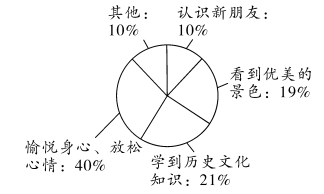 研学旅行收获饼状图材料四：教育部基础教育司司长吕玉刚表示：“研学旅行不是一般的旅游，要有课程的开发，特别是到了富有教育意义的革命传统基地和文化基地，要把革命的精神、文化的内涵讲出来，让学生受到教育。”回归到当前的教育环境下，很长一段时间里，广大中小学生只知埋头苦读，却不懂很多知识是需要体验和感受的。对中小学生而言，在狭小的教室里待太久，无论是思想还是视野都会受到局限，唯有走出去，才能重新唤起内心的大格局。虽然研学游起步很晚，但是它却是我国将来最具有影响力的事业。在研学游的发展之下、中国文化部与旅游部的完美联姻下，中国的旅游业将会更健康，让旅游不仅仅是一种经济下的产业，更是提高国民素质的一种途径。研学游不仅仅是一种旅游文化产业，更是一种关系到几代人乃至民族复兴的伟大事业。虽然祖国的文化断层了几年，经济在清末也倒退了百年，但是未来的世界大国必定是中国。1.材料二中除作诠释外还运用了什么说明方法？有什么作用？（2分）2.材料三是有关研学旅行有何收获的饼状图，请仔细读图，写出你的探究结果。（3分）3.阅读材料四，请简要概括研学旅行会带来哪些积极影响。（3分）4.下列对材料内容的理解，与原文不相符的一项是（3分）（    ）                    A. 研学旅行是一种教育活动，是学校教育和校外教育衔接的创新形式。B. 只有小部分学生在研学旅行中会认识新朋友，说明其存在一定的弊端。C. 研学旅行并不仅仅是一般的旅游，还要在旅游中有课程的开发。D. 虽然我国研学游起步很晚，但它却是我国将来最具有影响力的事业。5. 有人认为研学旅行就是浪费大家的时间，真正的知识应该是在课堂教学中获得的，那你是怎么认为的呢？（4分）二、阅读下面的材料，回答问题。（14分）智能家居材料一：智能家居的概念起源很早，但一直未有具体的建筑案例出现，直到1984年美国联合科技公司将建筑设备信息化、整合化概念应用于美国康涅狄格州哈特佛市City Place Building时，才出现了首栋“智能型建筑”，从此揭开了全世界争相建造智能家居的序幕。材料二：智能家居以住宅为平台，利用综合布线技术、网络通信技术、安全防范技术、自动控制技术、音视频技术将家居生活有关的设施集成，构建高效的住宅设施与家庭日程事务的管理系统，提升家居安全性、便利性、舒适性、艺术性，并实现环保节能的居住环境。材料三：智能家居的核心是通过连接物联网，使不同终端的数据实现互联，同时解决家居产品的数据化问题，使家居产品更能满足用户需求、提升使用体验。智能家居产品对收集到的数据进行分析，并自启动一系列适用于不同设备的模式，这叫智能化。当用户进入房间时，空调自动打开；当手环检测到用户在睡眠，周围的电器自动进入睡眠模式。智能家居的价值在于，根据使用者的生活习惯进行自动调节，它提供的是无感的体验，也就是说，它融入你我的生活，但不会造成干扰。以智能冰箱为例，我们来看看何为“智能”。真正的智能冰箱，要能告诉你鸡蛋是哪天放进去的，里边有几颗，什么时候会过期。具备“思想”和数据分析能力的家居产品才能被贴上智能化标签。而智能家居的“思想”，就是通过数据分析出用户需求，并想方设法满足这些需求。真正的智能化家居是具有适配性功能的，而不仅仅是有个“智能化”标签。材料四：智能家居进入国内市场已经10多年了，一直以高大上的面目出现在人们的视野中。近年来随着物联网、云计算等先进科技的应用，传统的有线的智能家居远远不能满足市场的需求和人们对功能丰富性和可操作性强的要求，智能家居呈现数字化、智能化、潮流化趋势，展现出强大的生命力，而且产品也越来越贴近生活，接地气，实用越来越成为智能家居企业的重点。打造一个安全、智能、快捷、舒适的生活环境，是以后智能家居企业的发展方向。对于普通消费者而言，很少有家庭会购买单一品牌的全套家电、手机等产品，这就意味着不同品牌之间如果不能互通，那么所有设备就很难连接到一起，“智能家居”也就只能停留在概念上了。跨品牌、跨平台之间实现“智能家居”，门槛较高。所以，下一步，很有可能将会形成品牌与品牌之间的平台融合，而手机、互联网企业很可能在其中发挥穿针引线的作用。材料五：关于中国智能家居市场规模的调查统计结果中国智能家居市场规模（单位：亿元）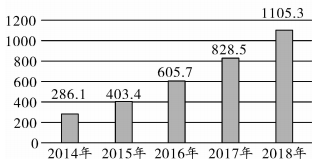 1. 从以上材料看，下列理解和判断，不正确的一项是（3分）  （    ）             A.真正的智能空调，应该在用户进入房间时自动打开，在用户睡眠时自动进入睡眠模式。B.智能家居在中国市场从高大上的面貌逐步向生活化、接地气的方向发展。C.跨品牌、跨平台之间实现“智能家居”，门槛较高。D.从2014年开始，中国智能家居市场规模才出现逐年上升的趋势。2.请根据材料二，分点概括真正的智能化家居应具备哪些特点。（3分）3. 材料三中的画线句主要运用了什么说明方法？有什么作用？（2分）4.材料四中“很有可能”能否删去？为什么？（3分）5. 请结合材料五，概括中国智能家居的发展变化趋势。（3分）三、阅读下面的材料，回答问题。（14分）材料一：“时间魔盒”原子钟①时间是人类生活中最重要的事物之一，它不但在日常生活中扮演重要角色，在科学研究中也起着举足轻重的作用，研究天体乃至各种地球物体的运动都离不开对时间的测量。②实际上，通过物体运动对时间进行计量，无论在中外都有悠久的历史。人类经历了诸如日晷、漏刻、沙漏、钟摆、石英震荡等计时方式之后，在20世纪四十年代末，由于美国科学家发明了一种利用测量原子稳定能级之间跃迁的方式来计时的方法后，进入了所谓的“原子钟时代”。③经过改进后,这种计时方式比过去的天文钟和石英震荡钟都要精密和稳定得多。因此，在1967年，国际度量衡大会决定采用原子钟来定义基本时间单位。到20世纪末，随着科学家不断改进，原子钟的精确性有了更大的提高。这种精确的计时装置使时间的计量更加统一和准确，为科学技术研究、现代生产活动和人们的日常生活都带来了很大的方便。④进入21世纪，科学家不但在原子钟的准确性方面继续努力，还在原子钟的微型化和节能化方面狠下功夫，使得新一代原子钟实现了芯片级的跃升，所需能量也大大降低，从而在稳定性和精密性方面再一次得到了极大的优化，并进入了商业化推广阶段。⑤但根据相对论理论，我们已经知道时间并非绝对均匀的流逝过程，在不同的引力条件下时间流逝是有一定差异的，或者换言之，物质的时空运动状况呈现出不同的特性。反映到原子钟的运行上，其时间快慢也由于引力场的作用而有所差异。但一般原子计时装置可能无法觉察到这种微小差异，只有超精密的原子钟才有可能探测到这个差异。基于这个思路，在目前更新一代原子钟技术的基础上，科学家开始通过探测其时间差异来研究不同宇宙天体的变化所引起的引力波现象。⑥可以预见，随着原子钟技术的不断发展，一方面其为更广阔的科学技术领域，例如宇宙天体、人造卫星、地形地貌、半导体芯片等的研究应用创造新的机会，另一方面也将普及到更广泛的生产和生活领域，为人们的日常生活带来更多的便利。材料二：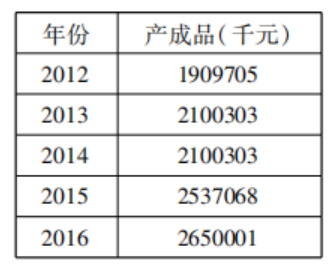 中国原子钟制造所属行业产成品分析图表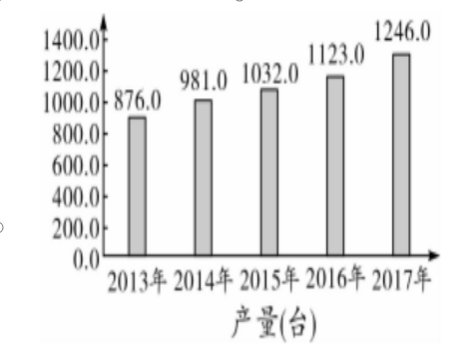 2013~2017年中国原子钟行业市场供给情况（博思数据公司调研）材料三：星载原子钟主要应用于导航系统，分为氢原子钟、铷原子钟和铯原子钟三种。美国的GPS导航系统、欧洲的伽利略导航系统及俄罗斯的格洛纳斯导航系统，均采用了铷原子钟搭配铯原子钟，或者铷原子钟搭配氢原子钟的方案，充分发挥了铷原子钟体积小、重量轻及铯原子钟、氢原子钟长期性能优异的特点。我国发射的北斗三号导航卫星上装载有新一代高精度铷原子钟,比前代产品体积更小、重量更轻，技术性能大幅提升，因此北斗导航系统有着更高的定位精度、全球覆盖及较长的自主导航能力，显著降低北斗导航系统全球应用时的校时压力。1.下列对材料内容的理解，与原文不相符的一项是（3分）                        （    ）              A.人类经历了日晷、漏刻等计时方式后，在20世纪四十年代初，由于美国科学家发明了一种利用测量原子稳定能级之间跃迁的方式来计时的方法后，进入了所谓的“原子钟时代”。B.物质的时空运动状况呈现出不同的特性。反映到原子钟的运行上，其时间快慢也由于引力场的作用而有所差异，但一般原子计时装置无法觉察到这种微小差异。C.随着原子钟技术的不断发展，原子钟普及到了更广泛的生产和生活领域，为人们的日常生活带来了很多便利。D.进入21世纪，科学家在原子钟的准确性、微型化、节能化方面不断努力，使得新一代原子钟在稳定性和精密性方面再一次得到了极大的优化，并进入了商业化推广阶段。2.请写出材料一第⑤段中加点的“这个思路”所指代的内容。（3分）3.根据材料二的图表，你能得出什么结论？（2分）4.依据材料三，说说各国导航系统采用氢、铷和铯三种原子钟的原因。（3分）5.结合以上材料，设想一下，原子钟还能应用到哪些领域，请试举一例并说明原因。（3分）四、阅读下面的材料，回答问题。（15分）材料一：阅读改变人生。一本好书，可能是一个智者用一生的时间去寻找，去追求，去表达的。而我们作为读者，只要花几个小时，花几天，就可以读完一个智者一生的追求。阅读是最有价值的事情，好的阅读不仅能够在工作和生活上给人启发，甚至能够改变一个人的一生。“青蒿一握，以水二升渍，绞取汁，尽服之。”中国第一位获得诺贝尔医学奖的科学家屠呦呦，从中医古籍里得到启发，通过改进提取方法，首先发现中药青蒿的提取物能高效抑制疟原虫，并将该物质命名为青蒿素。青蒿素的发现，为人类带来了一种全新结构的抗疟新药。语文老师杨志朗热衷于阅读推广，他带动全校师生和学生家长推广阅读，自己出钱为学生购买图书，联系爱心机构为学生捐赠图书。杨志朗老师的阅读推广，改变了许多学生的人生。有的孩子比较叛逆，是班里的小霸王，在杨老师的引导下，爱上了阅读，思想行为都发生了很大变化，沉浸书香的孩子不会走偏；杨老师用流行歌曲来教阅读和作文，通过与孩子之间的以流行歌词为媒介的联系簿交流，让孩子相信他，从而指导孩子走出困扰；不少家长在杨老师的发动下也加入了阅读行列，通过阅读悟出了许多道理，弥合了亲子关系的裂缝，孩子依然是受益的。材料二：联合国教科文组织在1972年向全世界发出“走向阅读社会”的召唤，要求社会成员人人读书，图书成为生活的必需品，读书成为每个人日常生活不可或缺的一部分。1995年，联合国教科文组织宣布4月23日为“世界读书日”，致力于向全世界推广阅读、出版和对知识产权的保护。 材料三：怎样有效地阅读名著，一直是老师和孩子们苦恼的问题。重庆市教科院在大渡口区37中组织开展了重庆市“名著阅读课程化教学研讨会”，以此探讨名著阅读教学的实施路径和策略。会上聚集了我市所有区县初中语文一线教师代表，并以《朝花夕拾》为例，开展了一堂名著阅读教学的范式。材料四：阅读的技巧：（1）阅读时切忌出声。人的发音器官的运动速度比眼睛和大脑的运动速度慢得多，如果读出声就会降低阅读的速度。（2）要学会找“提前量”。“提前量”就是眼睛看书的速度要超过大脑思维的速度。在大脑消化、处理眼睛传来的信息时，眼睛已经在识别新的信息了。（3）不要一字一字地看。要一段一段地看书，使字变成句子，意思比较完整，简化了大脑整理和贮存信息的过程，加快了阅读速度。（4）一目十行。在阅读不大重要或比较熟悉的地方时，不必逐句逐字地读，可以略读，只要知道意思就行了。（5）请教工具书。在精读较为重要的材料时，遇到生僻的字、词、概念、公式等，随手就可以从工具书中查到，可以节约很多时间。1.下列对材料的概括和分析，不正确的一项是（3分） （     ）       A. 阅读是最有价值的事情。阅读，从某种意义上说，就是和智者对话。B. 青蒿素的发现，为人类带来了一种全新结构的抗疟新药。C. 家长主动积极地参与阅读，最终受益者不只是孩子。D. 为了向全世界推广阅读，联合国教科文组织确立“世界读书日”。2.结合材料一，请概括阅读的好处。（2分）3.材料一第2、3段运用事例来论证，请分别概括这两个事例的内容。（3分）4.结合材料三和平时的阅读习惯，向同学们分享一些你认为好的阅读名著的方法。（3分）5.小西同学喜欢读书，且读书认真，无论阅读什么内容，一个字眼也不放过，即便如此，一直以来总是“前读后忘”，阅读效率低下，浪费了很多时间。请你根据材料四，帮助小西解决她的烦恼。（4分）五、阅读下面的材料，回答问题。（16分）材料一：2019年6月以来，国际人工智能与教育大会与第三届世界智能大会相继召开，各类AI+教育产品竞相亮相。教育部部长陈宝生表示，新一代信息技术的发展为中国教育带来了新的发展契机。随着人工智能技术的不断升级换代与创新变革，AI也在潜移默化改变着生活的方方面面。AI在人类社会中所起到的作用将越发重要，培养人工智能人才将成为教育的重要使命，同时教育方式也将随着人工智能的发展而产生变化。材料二：当前，我国已充分认识到人工智能与教育融合发展的重要性，并进行了相关规划布局。教育部副部长钟登华介绍说，2017年，中国政府发布《新一代人工智能发展规划》，提出加快人工智能高端人才培养，建设人工智能学科，发展智能教育。2018年，教育部发布了《高等学校人工智能创新行动计划》，从高等教育领域推动落实人工智能发展。2019年2月，《中国教育现代化2035》发布，提出加快推进信息化时代的教育变革，建设智能化校园，统筹建设一体化智能化教学、管理与服务平台，利用现代技术加快推动人才培养模式改革。在这些政策的引导下，一些地区和学校已经开始了人工智能与教育教学融合的探索。人工智能已悄然改变孩子的学习和生活，也将影响到他们的思维模式、职业规划……未来尚未到来，家长该如何提前准备，让孩子具备应对未来的素养和能力？材料三：近些年来，少儿编程越来越火，从一线城市到二三线城市，编程培训机构如雨后春笋般涌现。对于编程，很多家长都充满困惑，同时心里在想，“时代真的变了，虽然我不懂，但不能让孩子错过”。在快速变化的数字时代，人们有一种紧迫感和危机感。随着信息技术的飞速发展，人工智能不断被应用到社会生活的各种场景中。大量现有的劳动技能、知识方法和思维方式将被淘汰，甚至已经存在多年的职业也将被人工智能所取代。这种剧烈的冲击让人们担心如果不及时学习新技能，他们就会被淘汰。面对未来的不确定性，中国家长的焦虑情绪正在上升。调查显示，家长对新兴的编程培训本身并不十分了解，但认为编程是未来必不可少的技能，希望孩子能尽早掌握。这一种“早学早有优势”的赶超心态，“别人学了自己孩子也要学”的攀比心态，“升学加分特长项”的功利心态，表面上是可以理解的，实质上是很盲目的。材料四：家庭教育的长期缺失会对子女的身心发展造成不良影响。在人工智能时代，智能学习系统涵盖各个学科，孩子只需将遇到的问题输入智能系统，它就能快速完成分析并给出相应的答案和解题思路，提高孩子的自主学习效率，弥补了家长在辅导孩子时知识欠缺的不足，可以有效解决教育“外包”问题。同时，身教胜于言传，家长要和孩子共同学习新知识，平等交流，形成民主型的家庭教育方式。在这种教育方式下的孩子能更好地成长，更好地发展。 良好的家庭环境对家庭教育的实施至关重要。人工智能时代，越来越多的人加入互联网大军，在生活越来越便利的同时，一些安全隐患也随之而来：网络暴力、信息泄露、网络欺诈等。面对这些安全隐患，家长应营造和谐宽松的家庭氛围，家庭成员之间遇事多沟通交流，相互爱护，相互关心，及时获知孩子的心理动态，使孩子感受到家庭的温馨，父母的关爱，培养孩子积极健康、乐观向上的良好品质。此外父母应尽可能多地陪伴孩子，与孩子一起游戏互动。过度使用人工智能产品，不利于培养孩子的语言表达能力以及人际交往能力等。在和谐宽松的家庭环境中，孩子才会快乐、轻松，才会从父母那里学会关爱他人、关心家庭，从而培养健康的心理，拥有良好的素质。 人工智能技术是一把双刃剑，在家庭教育过程中，家长要合理利用人工智能产品，扬长避短，帮助孩子更好地发展。 1.下列对材料的概括和分析，不正确的一项是（3分） （     ）       A.因为培养人工智能人才的需要，部分地区和学校已开始了人工智能与教育融合的探索。B.面对数字时代带来的紧迫感和危机感，中国家长的焦虑情绪正在不断上升。C.人工智能时代，智能学习系统能够完全解决教育“外包”存在的问题。D.在民主型的家庭教育方式下，孩子能更好地成长，更好地发展。2.请根据材料一并结合现实生活，试举一例AI+教育产品并简要说说其功能。（2分）3.人工智能还能影响孩子的哪些方面？（2分）4.材料三画线句子运用了什么说明方法？有什么作用？（3分）5.根据以上材料，说说为什么人工智能是一把双刃剑？（4分）6.阅读上述材料，谈一谈是什么促使了人工智能在我国教育领域的运用与发展。（2分）六、阅读下面的材料，回答问题。（12分）材料一：关于汉字的起源，自古以来就有许多传说：有“结绳说”“契刻说”“八卦说”“图画说”等，最普遍的传说是“仓颉造字说”。现代中国学者认为，汉字是古人类在打猎采集中逐渐形成的语言符号，而后演变形成的语言与简单的记事符号。或许仓颉在汉字的统一，整理和推广中起到了很大的作用，因此古书上记载下了他的名字。随着人类社会的发展，人类的语言越来越复杂，需要记下的事件越来越多，对文字的要求也越来越多，因此文字的发展也从简单到复杂，逐渐形成我们现在庞大的汉字系统。材料二：“六书”是古人解说汉字结构和使用方法而归纳出来的六种条例。“六书”之名，最早见于《周礼·地官·保氏》。实际上，古人并不是先有“六书”才造汉字，因为汉字在商朝时，已经发展得相当有系统，那时还没有关于“六书”的记载。当有了“六书”这个系统以后，人们再造新字时，都以这个系统为依据。自周朝以来，多位古人对“六书”进行详细的注解，其中以汉代的班固和许慎成就最大。许慎在《说文解字》一书中指出，六书即指“象形、指事、会意、形声、转注、假借”。其中，象形、指事、会意、形声是造字法，转注、假借是文字的使用方式。象形字是汉字的基础，属于“独体造字法”，即用文字的线条或笔画，把要表达物体的外形特征，具体地勾画出来。例如“月”字像一弯明月的形状，“龟”字像一只龟的侧面形状，“鱼”是一条有鱼头、鱼身、鱼尾的游鱼，“艸”（草的本字）是两束草。所以，即便是在今天，我们仍然能在象形字上看到原来事物的一些形态特征。象形字是最原始的造字方法。它的局限性很大，因为很多事物是画不出来的。指事字同样属于“独体造字法”。指事字往往用抽象的符号来表示，或者在象形字的基础上另加一个指事符号来表示这个汉字的意思。例如“三”直接由三横来表示。“刀”字加一点就是“刃”字，表示一把刀最锋利的地方。“凵”表示陷阱，在陷阱处加上“メ”，就成了“凶”字，表示危险的地方。会意字属于“合体造字法”。会意字由两个或多个独体字组成，所以组成的字形或字义，合并起来，表达此字的意思。例如“酒”字，以酿酒的瓦瓶“酉”和液体“水”合起来，表达字义；“解”字的剖拆字义，是以用“刀”把“牛”和“角”分开来字达；“鸣”指鸟的叫声，于是用“口”和“鸟”组合而成。形声字也属于“合体造字法”。形声字由形旁和声旁组成，形旁是指示字的意思或类属，声旁则表示该字的相同或相近发音。例如“樱”字，形旁是“木”，表示它是一种树木，声旁是“婴”，表示它的发音与“婴”字一样；“篮”字形旁是“竹”，表示它是竹制物品，声旁是“监”，表示它的韵母与“监”字一样。随着汉字的发展，形声字大量涌现，在现行的汉字中，形声字已占到百分之九十以上。（节选自《知乎》）材料三：在“提笔忘字”现象越发严重的今天，为了加强更多人对汉字基本功的掌握，进一步传承汉字文化，2013年，中央电视台、国家语委推出大型原创文化类电视节目——《中国汉字听写大会》，节目播出后，受到学生和家长的一致好评。以下是听写大会题库中的部分词语。1.下列对材料的概括和分析，不正确的一项是（3分）（     ）            A.仓颉可能在汉字的统一，整理和推广中起到了很大的作用。B.中国的汉字都是依据“六书”的造字法造出来的。C.形声字是一种合体字，在现在的汉字系统中，形声字所占比例最大。D.《中国汉字听写大会》是为了加强人们对汉字基本功的掌握，进一步传承汉字文化。2．阅读“材料二”，分析材料是如何清楚地向我们介绍造字方法的？（3分）3.小王参加学校《汉字读写比赛》，看到“蝾螈”一词时，小王从未学过这个词，但他却正确地推断出这个词的读音，请结合“材料二”和“材料三”分析原因。（3分）4.杨熙同学搜集了“汉字演变过程”作为补充资料，并整理成表格如下：根据上述材料以及汉字演变的信息，请以“话说汉字”为题，请你为“汉字”，拟写一段推荐语。（3分）七、阅读下面的材料，回答问题。（15分）材料一:烧烤在夏夜是最火爆的小吃。大江南北，街头巷尾，随处可见，一天的繁忙过后，一伙人围坐在香气四溢的烧烤桌边，大吃手中鲜嫩美味的肉串。无论是辛辣还是甜腻，无论是荤的还是素的，人们都被那炭火与酱料下的香味所俘虏，但是，研究表明，烧烤有诸多害处：（1）杂环胺。我们常见的烧烤食品一般就是烤鸡，烤鸭，还有肉质鲜美的烤羊肉串，烤鱼，烤虾，烤豆制品等这些令我们垂涎欲滴的美食，而这些烧烤类的食物对我们的健康却有着很大的威胁，因为烧烤食物需要高温烹调，而肉类，蛋白质丰富的鱼类，在经过高温烹调之后都会产生杂环胺，杂环胺是一类化合物的总称，其中包括氨基咔啉等都有致癌作用，当温度从200℃升到300℃的时候，杂环胺的含量会随之升高，而食品中的水分是抑制杂环胺的因素，也就是说当食品加热温度越高，产生的杂环胺就会越多，而长时间使用高温的烧烤食物，都有引发癌症的风险。特别是我们通常用明火、炭火进行烧烤，温度很高，很难把控，极易把食物烤焦产生更多的致癌物和油烟。所以最好的选择是有电炉丝的烤炉或者用锡纸包裹住食物。（2）亚硝胺。烧烤在烤之前有个腌制环节，一般会添加羊肉精，猪肉精等，在烤制过程中会加入孜然，辣椒粉，还有香味素等调料，而腌制过程一般会比较长，就会产生亚硝胺，亚硝胺会通过皮肤，消化道，进入体内，经常吃烧烤的女性患上乳腺癌的几率比平时不爱吃烧烤的女性要高。（3）苯并芘。烧烤中的鱼，肉类等脂肪类经过焦化与肉中蛋白质结合，会产生致癌物质苯并芘，它同样出现在香烟中。这是一种常见的高活性间接致癌物和突变原，属于多环芳烃类，有毒，在体内累积后会致癌。食品中的苯并芘化合物主要来源于熏烤或高温烹调。事实上含有大量有害苯并芘的不是肉串，是烧烤时产生的“烟”，相关文献资料显示，一支香烟燃烧产生15．7～27．1纳克苯并芘。烤一根羊肉串产生的烟会产生800～1400纳克苯并芘。有确切研究指出，人体每日进食苯并芘的量不能超过10微克（１微克＝1000纳克），超过这个安全摄入量，就会对人体造成极大伤害，特别是有诱发胃癌、肠癌的危险。（4）在吃烧烤时往往会大量饮酒，酒精会加快血液的流动，会使消化道血管扩张，并溶解消化道黏膜表面的黏液蛋白，使致癌物质极易被人体吸收。（5）烧烤的时候，容易摄入过多的肉类食物，缺少食用蔬菜，而肉类吃太多，蛋白质和油脂就会摄入太多，导致营养不均衡，易产生过多的油脂堆积在体内导致肥胖，而肥胖又会导致多种疾病。材料二：某市疾控中心理化科的工作人员采集了５个区的固定摊位和流动摊位的烧烤食品作为样品，共计50份，主要包括禽畜肉及其内脏和水产。经过一系列的处理和仪器分析，得到了800多个数据。流动摊位的样品检出了全部16种多环芳烃化合物，而且有11份样品还超出了欧盟的限量标准，超标率高达37.9％。固定摊位的样品中，７种毒性较大的重质多环芳烃均没有检出，且另外9种轻质多环芳烃的含量较低，全部符合欧盟标准。材料三：为什么街边烧烤在国内会如此受欢迎呢？首先，烧烤的食材多，海鲜、肉类、青菜无所不烤，店家只要支好一架烧烤炉，怎么烤怎么好吃，食客的选择性也比较大，而且出产率高，对于吃客和店家都合适。其次，烧烤这种食用方法是老祖宗留下来的，从学会钻木取火以来，我们的祖先便开始了漫长的烧烤岁月，之所以几千年后的我们还在孜孜不倦地用火烤食，除了味道为我们所喜欢，在根深蒂固里大概也是一种习惯的延续。还有一个重要的原因，吃烧烤更多时候吃的是一种感觉。中国的饮食文化博大精深，吃，在很多时候被赋予了更深层次的使命，从传统节日到各家喜事，中国人表达情感的方式就是吃。甚至到平时的一日三餐，也要吃出不同，吃出花样，过年吃饺子，中秋吃月饼，冬天吃火锅，夏天当然吃烧烤了。除了这些，还有一点不得不承认，一天的辛苦过后，随意的街边，啤酒烧烤伴随的更是一种极其放松和自在的时光。当工作忙碌的时候，心理和身体的压力无处释放，约三五好友，“走，撸串儿去。”一天高度紧张的神经唯有此时才完全放松，喝酒吃肉，人生足矣。材料四：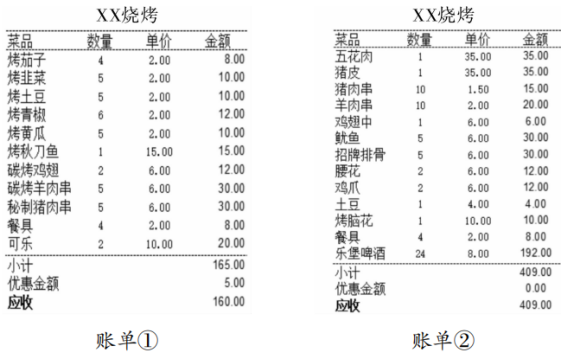 1.下列对材料的概括和分析，不正确的一项是（3分）（     ）             A.烧烤中之所以会出现亚硝胺是因为腌制时使用的调料，经过较长时间，就会产生亚硝胺，而亚硝胺会使得人们患癌几率提高。B.烧烤时的烟雾中含有大量苯并芘，哪怕是一根羊肉串都会对健康产生巨大的影响。C.流动摊位的样品检出了全部16种多环芳烃化合物，超出欧盟的限量标准率高达37.9％。D.烧烤有悠久的历史，几千年前的我们祖先就开始采用烧烤的食用方式，可以说是人类最原始的本能。2.下面句子中的加点词能否删去？请说明理由。（3分）食品中的苯并芘化合物主要来源于熏烤或高温烹调。3.材料二中运用了哪种说明方法？有何作用？（3分）4.请仔细上述材料，分析材料四中两张账单，哪一张点的菜更好，为什么？（3分）5.班上围绕“烧烤到底该不该吃”展开了激烈的辩论： Ａ同学说：既然害处这么多，对人体危害这么大，我们就不应该吃烧烤。Ｂ同学说：就算烧烤有害处，它还是很受大家的欢迎呀。                             。                                    总之，只要将烧烤的危害降到最低，我觉得烧烤是可以吃的。 请结合上述材料，将B同学的话补写完整。要求利用上述搜集的材料反驳Ａ同学的观点，有理有据。（3分）八、阅读下面的材料，回答问题。（15分）材料一：每逢购物节，都绕不开“快递垃圾遍地”“物品过度包装”等话题；近几年快递、外卖等行业的兴旺，逐渐使其成为塑料袋消耗大户，“限塑令”的成效逐步被“吞噬”。要从立法层面制定强制性规范。仅靠自律，显然不能很好地让保护环境的意识落地，因此，必须扎牢法律底线，规范商家行为，加大生产者责任。要在开发绿色技术上下苦功夫。养成绿色生活方式，光靠“堵”不能解决问题，必须同步“疏”。可通过补贴、赛事奖励、免费推广等形式，着力培育绿色技术，以带动绿色行动。最后，要稳步推进全民绿色自觉行动的养成。重点要在激励机制落地上拿出硬措施。让市民得到更多实惠。材料二： 住房和城乡建设部在2019年11月15日发布了新版《生活垃圾分类标志》标准，将于12月1日起正式实施。与2008版标准相比，新标准将生活垃圾类别调整为可回收物、有害垃圾、厨余垃圾和其他垃圾四大类。新版《生活垃圾分类标志》将8个小类类别调整为11个类别。11小类为纸类、塑料、金属、玻璃、织物、灯管、家用化学品、电池、家庭厨余垃圾、餐厨垃圾、其他厨余垃圾。除四大类外，家具、家用电器等大件垃圾和装修垃圾单独进行分类。据介绍，相较于2008年版本，新版《生活垃圾分类标志》一共删除图形符号4个，新增图形符号4个，沿用图形符号7个，修改图形符号4个。删除的图形符号分别是大件垃圾、可燃垃圾、可堆肥垃圾和瓶罐；新增的图形符号分别为灯管、家用化学品、餐厨垃圾和其他厨余垃圾；沿用的图形符号分别为可回收物、纸类、塑料、金属、织物、电池和家庭厨余垃圾；修改的图形符号分别为有害垃圾、厨余垃圾、其他垃圾和玻璃。此外，“全国垃圾分类”小程序也将于近期正式发布并上线运行。该小程序覆盖全国46个垃圾分类重点城市，市民可通过小程序查询生活垃圾分类，并直观看到各城市当前分类标志情况和新标准标志调整情况。材料三：2020年开年，新型冠状病毒来势汹汹，截至2月15日24时，现有确诊病例68500例。在这样庞大的数据背后，每天医疗用品的消耗也是巨大的，而这些医疗废物的处理就显得尤为重要。医疗废物品处理，是指有关人员，对医院内部产生的对人或动物及环境具有物理、化学或生物感染性伤害的医用废弃物品和垃圾的处理流程。它包括对某些感染性强的医疗废弃物品的妥善消毒乃至彻底清除的过程。医疗废弃物和一般废弃物有着本质的不同，医疗废弃物具有疾病传染性，是一种危险性大的废物，如果监管不严，处理不当，既污染环境又会形成危险的疾病传播源。下面是某公司医疗废弃物的处理过程：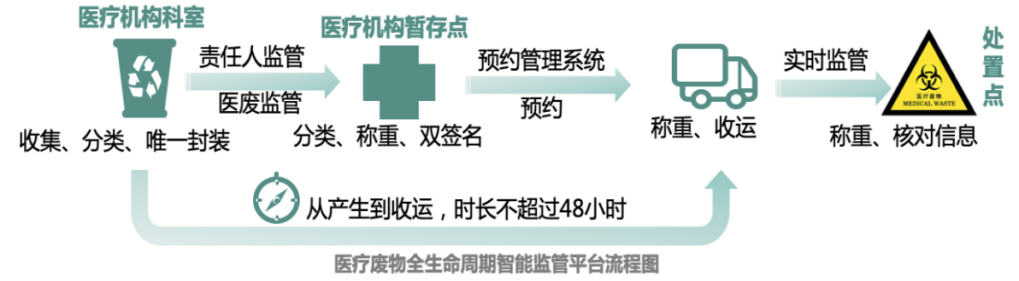 材料四：为这次疫情历时9天就完工的火神山医院的医疗废水和医疗废物会不会造成污染，是很多人关注的问题。实际上，火神山医院虽然建设任务紧急，但环境保护标准一点没降，污水处理设施与医院同步设计的，严格按照医疗废水处理规范和相关要求建设。据建设方介绍，火神山医院污水、雨水、医疗垃圾均单独收集处理，不会排湖，不会污染环境。其中，污水、雨水收集处理达标后，再进入市政管网，而医疗垃圾收集起来后由院内的两台焚烧炉安全处置。材料五：生态环保一直是社会热词，随着科技发展，新技术对于治理环境的作用也越来越明显。环境保护，关系着人们的身心健康；生态文明，汇聚了无数人对美好生活的向往，建设生态文明，是关系人民福祉、关乎民族未来的长远大计。生态文明建设，功在当代利在千秋。建设生态文明，做好生态环境保护工作，是我们现在面临的一个迫切问题。建设更加美丽的中国本就是持久之战，我们要把我们“滴水石穿”的精神融入于当今生态文明建设上，保持加强生态文明建设的持久力，不动摇、不松懈。材料六：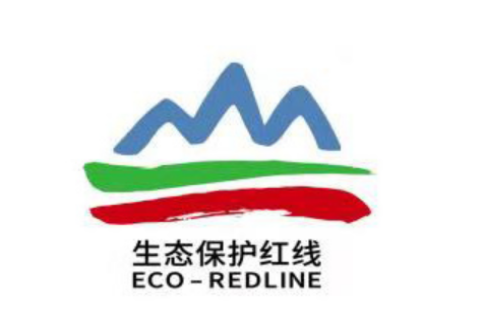 生态保护红线标识1.下列对材料的概括和分析，不正确的一项是（3分）（     ）                A.快递和外卖行业的兴旺使得包装塑料垃圾泛滥，“限塑令”并没有产生积极的效果。B.培育绿色技术，带动绿色行动，政府部门是主体，全民的自觉绿色行动意识是关键。C.新版《生活垃圾分类标志》标准已经发布，“全国垃圾分类”小程序也将发布并上线运行。D.医疗废弃物从医疗机构的收集、分类、封装到称重、收运，时间不得超过2天。 2.材料二画线句子运用了哪两种说明方法？有什么作用？（3分）3.请你结合材料三、四和平时对医疗废弃物的处理问题的了解，说说医疗废弃物妥善处理的意义有哪些？（3分）4.请你简要介绍材料六中的“生态保护红线标识”的构图要素，并谈谈其寓意。（3分）5.结合材料内容，你认为如何更好地保护生态环境？（3分）九、阅读下面的材料，回答问题。（12分）材料一：航天技术是国家综合实力的重要组成和标志之一，进入空间的能力是综合国力和科技实力的重要标志。运载火箭则是目前人类克服地球引力、进入空间的唯一工具，是发展空间技术、确保空间安全的基石，是实现航天器快速部署、重构、扩充和维护的根本保障，是大规模开发和利用空间资源的载体，是国家空间军事力量和军事应用的重要保证，是国民经济发展和新军事变革的重要推动力量。材料二：2019年12月27日晚20时45分，长征五号遥三运载火箭在海南文昌卫星发射中心点火起飞，并成功将实践二十号卫星送入预定轨道。长征五号运载火箭由航天科技集团第一研究院（以下简称“火箭院”）抓总研制，是我国首型大推力无毒无污染液体火箭，运载能力位居世界前列，因为体型宽大，被亲切地称呼为“胖五”。央视新闻《Hello again，“胖五”！又见面了！》图文并茂报道了“胖五”即将发射的消息，对“胖五”的特征功能进行了详细的介绍。下面是央视报道中配发的介绍“胖五”的两幅图片。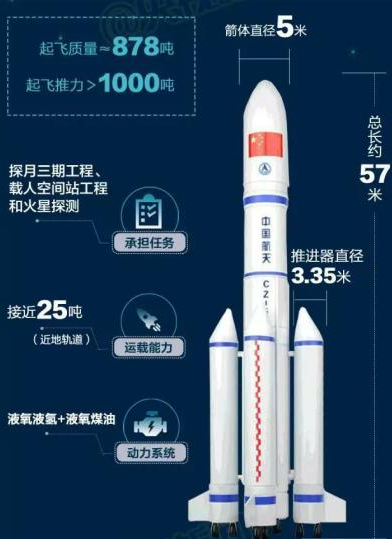 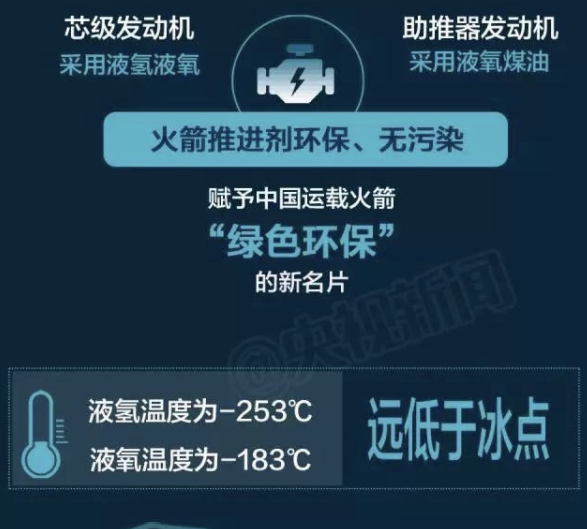 材料三：过去两年多来，“胖五”团队细致梳理400多个重大关键环节，逐一进行复查复算，累计召开600多次各类技术研讨会，通过1000多项计算仿真和地面试验，充分考核验证火箭技术产品状态，全力以赴提升长征五号运载火箭飞行任务可靠性。到今天“胖五”第三次发射前，每个中国航天人心里都憋了一股劲，一定要让它“完全成功”地升空。有关“胖五”身世的介绍大都提到，早在20世纪80年代，中国航天部门就已开始酝酿和规划新一代运载火箭。直到2006年10月，长征五号才正式立项，启动工程研制。也就是说，历经中国航天人30年的刻骨攻关，才成就了2016年“胖五”的首次发射。材料四：“胖五”的第三次问天之旅，意义非凡。实现我国液体火箭能力的里程碑跨越。运载火箭的技术性能有多强，中国航天的发展空间就有多大。长征五号运载火箭、运载能力和技术指标等参数位居现役火箭世界先进水平，大幅提升我国进入、利用和探索空间的能力，增强我国在国际商业卫星发射服务市场竞争力。有力提升我国液体火箭总体技术水平。长征五号运载火箭共完成大型低温捆绑火箭耦合振动抑制、循环预冷低温增压输送、全搅拌摩擦焊接等12个大项、200多个核心关键技术攻关，多项新技术已成功应用于新型运载火箭研制和现役运载火箭升级改进。填补我国大推力无毒无污染液体火箭发动机的空白。新研制的YF-100发动机，使我国成为继俄罗斯之后第二个掌握高性能、高压补燃循环液氧煤油发动机技术的国家。新研的YF-77、YF-75D发动机，将我国该类发动机真空推力从8吨级提升至70吨级，使我国成为继美、欧之后第三个掌握氢氧发动机膨胀循环技术的国家，发动机总体技术达到世界先进水平，为我国后续研制发展近地轨道百吨级运载能力的重型运载火箭，坚定了坚实基础。1.下列对材料的概括和分析，不正确的一项是（3分）（     ）                A.运载火箭是人类克服地球引力、进入空间的唯一工具，是发展空间技术、确保空间安全的基石。B.“胖五”的液氢温度为零下253摄氏度、液氧温度为零下183摄氏度，远低于冰点。C.历经中国航天人30年的刻骨攻关，才成就了2016年“胖五”的首次发射。D.新研的YF-77、YF-75D发动机，使我国成为第三个掌握氢氧发动机膨胀循环技术的国家。2.请根据材料一中的图片，为“胖五”做一个简单的自我介绍。（120字以内）(3分)3.材料二主要运用了什么说明方法？有什么作用？（3分）4.有人说“运载火箭的技术性能有多强，中国航天的发展空间就有多大。”你同意这种说法吗？请结合上述材料，谈谈你的理解。（3分）十、阅读下面的材料，回答问题。（15分）材料一：2002年末,广东省出现多例类似肺炎的病例,即严重急性呼吸综合征(SARS)。2003年SARS在全球范围内传播并感染了数千人。科学家鉴定出罪魁祸首为一株冠状病毒,并在广东牲禽市场上所销售的果子狸中发现了基因类似的病毒。之后的调查显示,大量SARS相关冠状病毒在中国的菊头蝠中传播,这表明致命毒株可能源自这些蝙蝠,再通过果子狸传播到人类身上。石正丽与崔杰课题组自2011年起对云南省一处洞穴的菊头蝠种群开展了长期监测,共进行了10次样品采集，在64份蝙蝠粪便粒和肛拭子样品中检测到了SARS样冠状病毒RNA，发现传播至人类的SARS病毒的全部基因组组分都可以在这个SARS样冠状病毒的天然基因库中找到,同时专家在这些SARS样冠状病毒基因内部多个位点发现了频繁重组的证据,并推测SARS冠状病毒的直接祖先可能通过这些SARS样冠状病毒的祖先株之间发生的一系列的重组而产生。该研究为认识SARS冠状病毒的起源与进化提供了新的见解,并揭示了我国蝙蝠携带有不同株具有跨种传播至人群可能性的SARS样冠状病毒。香港大学微生物学家袁国勇教授评论称:“这项发现告诫我们需减少对蝙蝠等野生动物栖息地的侵扰、杜绝野生动物市场交易,这对于防止传染病的发生至关重要。”材料二：新型冠状病毒来势汹汹，引发全球关注。作为重症急性呼吸综合征（SARS）冠状病毒和中东呼吸综合征（MERS）冠状病毒的最初宿主，在此次新型冠状病毒疫情中，蝙蝠因其超强的病毒携带能力被再次推到公众面前。据中国医学科学院北京协和医科大学建立的全球蝙蝠病毒数据库显示，在全球69个国家，科学家已在近200种蝙蝠身上发现超过4100种病毒，其中冠状病毒超过500多种，包括从蝙蝠身上最近新发现的200多种冠状病毒。蝙蝠无疑是最大的病毒库之一。为什么蝙蝠会成为天然的超级病毒库？科学家推测蝙蝠种类多，喜欢群居，寿命长，而且具备长距离飞行能力，活动范围广，易于传播病毒。更关键的是大多数病毒并不能对蝙蝠造成致命损伤，甚至不会引发轻度症状，而这些病毒一旦感染动物或人类，则会引发致命性人畜共患病。而蝙蝠对大多数病毒易感又表现出较强的耐受力，可能与它们飞行能力以及特殊的免疫系统有关。蝙蝠在飞行过程中会产生大量热量使得体温升高，类似“发烧”，可抑制病毒的复制。同时，蝙蝠进化出了一些特殊的免疫机制，表现出较强的免疫耐受力。2018年5月，美国波士顿大学医学院的研究人员《细胞》杂志上报道称，他们在对一种埃及蝙蝠基因组测序后发现，这些蝙蝠免疫系统中先天性免疫反应被削弱，只会对入侵病毒采取较为温和的免疫反应，从而不会表现出强烈的免疫病理，并推测蝙蝠体内存在抑制性免疫反应，导致对病毒耐受力增强，可能是蝙蝠的主要抗病毒防御策略。加强蝙蝠携带和传播病毒的机制研究，对于预防和治疗蝙蝠病毒引发的人畜共患病至关重要。不过，目前关于蝙蝠对病毒耐受力的机理并没有形成定论，还需要更多的研究加以验证。当然，蝙蝠具有超强携带病毒能力，只是物种进化的自然选择结果，并非蝙蝠的过错。蝙蝠一般也不会直接将病毒传播给人类，而是先传播一些与之接触的野生动物，如果子狸、竹鼠等，通过这些病毒的中间宿主，最终才会传播到人类身上。2002年的SARS和此次新型冠状病毒肺炎疫情可能给我们的一个教训，就是不要去打扰蝙蝠和其他野生动物，更不要把这些野生动物当成盘中餐，这或许是未来防止新的疫情发生最为有效的办法。材料三：1月21日，中国科学院上海巴斯德研究所等机构的研究人员合作在《中国科学：生命科学》（英文版）发表论文，首次揭示了新型冠状病毒进化来源，该病毒基因序列与2002年流行的SARS冠状病毒和2012年流行的MERS冠状病毒存在较大差异，相似性分别只有约70%和约40%，而且病毒传播所依赖的S蛋白变异较大，但是新型冠状病毒的S蛋白结构与人细胞上的关键受体非常匹配，显示其具有较强的对人感染能力；另外，新型冠状病毒与来源于蝙蝠的其他冠状病毒具有较高的相似性，研究人员推测蝙蝠也可能是新型冠状病毒的自然宿主。材料四：    随着新冠病毒疫情的发展，公众对身边野生动物的担忧和关注度也不断升温。近日，上海市绿化市容热线闵行平台就接到了市民这样一个电话：“哎呀，我家里出现了蝙蝠，怎么办呀？会不会传染病毒呀？”接到电话后，闵行区野保站联合镇野保部门立即赶赴现场，进行处置。从新闻里得知，这个春节，上海市野保部门很忙碌。仅仅在正月初十这天里，闵行区野生动物保护管理站的工作人员就出动了6次，都是上门驱赶居民在家庭周边见到的越冬蝙蝠。看到蝙蝠就一味地恐慌，在目前的疫情阴云下，这或许是很多人共同的担忧。在王放看来，“实际上蝙蝠和蝙蝠之间的形态、习性差异简直天上地下，是否携带病毒、携带什么种类的病毒也天差地别。”上海野生动物保护管理部门给出建议：“蝙蝠正处在冬眠期，不去惊扰是最好的。”材料五：保护野生动物，有许多重要意义。其中最主要有两条：第一，野生动物是大自然留给人类的宝贵遗产，如果一旦绝灭，就不能再产生出来了；第二，保护野生动物，意味着一个协调和谐的自然环境，保护人们赖以生产、生活和生存的自然条件，以及造福于子孙后代的千秋大业。建立自然保护区，是保护野生动物最有效的一个措施。目前，全世界已建立起3514个自然保护区，占地面积为4.24亿公顷，一般国家占到国土面积的5%，少数发达国家已超过10%。我国已建立自然保护区400多处。从自然保护区的类型来说，大致可以分为四种：绝大多数是森林和野生动物相结合类型的保护区，如广东的八宝山自然保护区，主要保护亚热带森林和珍稀动物；一些是以保护某种珍稀动物为主体类型的自然保护区，如四川的卧龙自然保护区，是目前我国保护大熊猫规模最大的一个自然保护区；另—些是保护多种珍稀动物类型的自然保护区，如云南的南滚河自然保护区，主要保护对象有亚洲象、孟加拉虎、蜂猴、菲氏叶猴、白掌长臂猿、穿山甲、绿孔雀等20余种动物；再一些是以保护珍贵植物为主要类型的自然保护区，当然其间也栖息着许多野生动物。1.下列对材料的概括和分析，不正确的一项是（3分）（     ）                A.蝙蝠是重症急性呼吸综合征冠状病毒和中东呼吸综合征冠状病毒的最初宿主。B.全球69个国家，科学家已在近200种蝙蝠身上发现超过4100种病毒.C.目前关于蝙蝠对病毒耐受力的机理并没有形成一个定论，还需要更多的研究加以验证。D.新型冠状病毒与来源于蝙蝠的其他冠状病毒相似，蝙蝠也是新型冠状病毒的自然宿主。2.结合材料相关内容，说说蝙蝠为何拥有强大的病毒传播能力？大多数病毒为何不能对蝙蝠造成致命损伤，甚至不会引发轻度症状？（3分）3.材料三运用了哪些说明方法？有何作用？（3分）4.针对材料四中上海市民的担忧，请你结合选文相关内容给予解答。（3分）5.结合以上材料，谈谈你从这次疫情中得到什么启示。（3分）一、1.（2分）引用。引用“读万卷书，行万里路”，鲜明生动地说明了研学旅行继承和发展了我国传统游学的教育理念和人文精神，增强了说明的文学性和趣味性。2.（3分）示例：很多学生认为在研学旅行的时候可以愉悦身心、放松心情、学到历史文化知识、看到优美的景色。由此可以看出研学旅行是有益于学生的成长和发展的。3.（3分）①有利于学生了解革命精神和文化内涵，让学生受到教育。②有利于扩大学生的视野，提高思想境界，唤起内心的大格局。③促进中国旅游业健康发展，提高国民素质。④有利于促进我国的民族复兴。（答出三点即可）4.（3分）B  【解析】B项中“认识新朋友”也是研学旅行找的收获之一，这种说法断章取义。5.（4分）我不赞同这种看法，我觉得研学旅行继承和发展了我国传统游学“读万卷书，行万里路”的教育理念和人文精神，是素质教育的新内容和新方式。我们应该顺应时代潮流，学会变通，敢于去接受新鲜事物，并从中获得更多的知识。二、1.（3分）D  【解析】材料五中图表只有2014年到2018年的数据，所以并不能推断出D项的结论，所以D项表述不准确。2.（3分）①通过物联网技术使通用家居产品物联化；②家居产品能对数据进行有效处理和分析；③家居产品能自启动一系列适用于不同设备的模式，来满足用户的个性化需求。3.（2分）举例子。举智能冰箱的例子说明真正的智能化家居不仅仅是有个“智能化”标签，而是具有适配性功能的。这使得说明更具体、更有说服力，便于读者的理解。4.（3分）不能删去，“很有可能”表示事物按照预先设想的发展的趋势很大，但并没有表明一定会朝着这个趋势发展，删去后会与原意不符，体现了说明文语言的准确严密性。5.（3分）①智能家居呈现数字化、智能化、潮流化趋势，展现出强大的生命力；②产品越来越贴近生活，接地气，实用越来越成为智能家居企业的重点；③中国智能家居市场规模逐年上升。三、1. （3分）D 【解析】D项由材料一中“进入21世纪，科学家不但在原子钟的准确性方面继续努力，还在原子钟的微型化和节能化方面狠下功夫……从而在稳定性和精密性方面再一次得到了极大的优化，并进入了商业化推广阶段。”可知，D项表述不严谨。2. （3分）原子钟时间的快慢由于引力场的作用而有所差异。但这种差异甚微，只有超精密的原子钟才有可能探测到。3. （2分）①=1\*GB3我国原子钟市场产量和产值不断加大（呈逐年上升趋势）；②=2\*GB3我国原子钟行业稳定发展。4. （3分）氢原子钟、铯原子钟具有长期性能优异的特点。铷原子钟具有体积小、重量轻的特点。5. （3分）示例：原子钟还能应用于无人驾驶领域。无人驾驶最重要的是安全问题，如果能利用原子钟计时准确的特点，将系统对车辆的控制精确到毫秒内，遇到障碍、行人等及时刹车，就能进一步确保乘客、行人的安全。四、1.（3分）D  【解析】由材料二中“1995年，联合国教科文组织宣布4月23日为‘世界读书日’，致力于向全世界推广阅读、出版和对知识产权的保护。”可知D项表述不准确。2.（2分）阅读改变人生；阅读启发思维，有助于发明创造；阅读让孩子受益，改变孩子的思想行为，帮助孩子解除困扰；阅读有助于弥合亲子关系的裂缝。3.（3分）①屠呦呦从中医古籍里得到启发，改进提取方法，发现青蒿素。②杨志朗老师推广阅读，使很多孩子和家长受益，改变了很多学生的人生。4.（3分）示例：首先，我们应该了解一下这本名著的简介，也就是作者及其创作目的，以及这本书的题材等；其次，我们应该翻看名著的目录，对这本书的大致体系进行了解，也就是大致情节；最后，阅读时注意勾画，可以是自己难以理解的地方，也可以是自己认为好的地方，这样也方便我们之后进行查阅。5.（4分）改掉逐字逐句阅读的习惯，练习以段为单位阅读。手头常备工具书，勤做笔记，遇到问题勤查字典，加强对阅读内容的印象。五、1.（3分）C 【解析】根据C项中“外包”定位到材料三，根据“智能学习系统涵盖各个学科……可以有效解决教育‘外包’问题”可知C项中“能够完全解决”说法不正确。2.（2分）示例：智慧课堂行为管理系统，该系统在课堂内的摄像头每30秒扫描一次，可以识别高兴、伤心、愤怒、反感等常见的表情，以及举手、书写、起立、听讲、趴桌子等常见课堂行为。它通过对学生的面部表情和行为进行统计分析，辅助教师进行课堂管理。3.（2分）示例：人际关系  知识结构4.（3分）打比方。把少儿编程培训机构的出现比作雨后春笋，形象生动地说明了少儿培训机构涌现的速度之快和数量之多，以及编程受欢迎的程度，使说明的内容更加形象易懂。5.（4分）一方面人工智能能促进教育教学与人才培养模式的发展变革，也能通过智能学习系统涵盖各个学科，提高孩子的自主学习效率，弥补了家长在辅导孩子时知识欠缺的不足，可以有效解决教育“外包”问题；另一方面人工智能的飞速发展和大量应用，让中国家长因未来的不确定性而产生焦虑情绪，而且在人工智能时代随着互联网的普及也存在一些安全隐患，如网络暴力、信息泄露、网络欺诈等，因此说人工智能是一把双刃剑。6.（2分）①新一代信息技术的发展为人工智能和教育的融合提供了契机。②为了应对数字时代冲击，提高孩子的学习效率，家长在家庭教育方面也运用到了许多人工智能产品。六、1.（3分）B 【解析】由“材料二”可知，汉字在“六书”出现之前，已经发展得相当有系统，“六书”只是后人再造新字的依据，Ｂ项“中国的汉字都是依据‘六书’的造字法造出来的”表述有误。2.（3分）“材料二”主要运用了分类别和举例子的说明方法，将造字方法分象形、指事、会意、形声四类，并在说明每一类时列举了相应的例子，具体形象地说明了四类造字方法，条理清晰。3.（3分）“蝾螈”二字是形声字，从“蝾螈”是一种外形像“蜥蜴”的两栖动物，可以推断出“虫”字是二字的形旁，那么“荣”“原”二字则应是二字的声旁，因此小王就能推断出这个词的读音为“róng  yuán”。4.（3分）汉字是世界上最古老的文字之一，自古以来就有“结绳说”“契刻说”“八卦说”“图画说”等关于汉字起源的传说，现存最早可识的汉字是殷商的甲骨文和随后的金文，现在的汉字是从甲骨文、金文、大篆、小篆、隶书演变而来，形体上逐渐由图形变为笔画，象形变为象征，复杂变为简单。汉字的造字法主要有象形、指事、会意、形声，对我们辨别和理解汉字很有帮助。七、1.（3分）C  【解析】C项根据材料二“流动摊位的样品检出了全部16种多环芳烃化合物，而且有11份样品还超出了欧盟的限量标准，超标率高达37.9％”可知C项少了“11份样品”所以说法错误。2.（3分）不能。“主要”起限制作用，表明食品中的苯并芘化合物大多来源于熏烤或高温烹调，并非全部，去掉后就变成食品中的苯并芘化合物全部来源于熏烤或高温烹调，这体现了说明文语言的准确性、严密性。3.（3分）列数字、作比较。列举具体的数字，将固定摊位和流动摊位的烧烤食品所检测出的有害物质进行比较，具体有力地说明了固定摊位的有害物质少且毒性低的特点。4.（3分）账单①更好，因为账单①做到了荤素搭配，营养更均衡，而账单②中除了一种素菜，其余全是肉类；酒水方面，账单①点的是可乐，账单②则点了大量啤酒，会使致癌物质更容易被人体吸收。5.（3分）示例：烧烤的食材多，大家的选择也多，而且这种用火烤食的方法是老祖宗留下来的，是一种习惯的延续，我们通过吃来表达情感，吃烧烤更多吃的是一种感觉，可以释放身体和心理的压力。说到烧烤的危害，我们应注意避免使用明火、炭火，少用调味品，远离烟雾，尽量不喝酒或少喝酒，荤素搭配食用，去固定摊位吃烧烤，就不会对健康产生太大的影响。八、1.（3分）A  【解析】根据材料一中“‘限塑令’的成效逐步被‘吞噬’”可知，A项中“‘限塑令’没有产生积极的效果”的说法与原文不符。故选A项。2. 作比较和列数字。将2019年发布的新版《生活垃圾分类标志》与2008版标准相比，并列出数字，具体说明了2019年版新标准的类别更加多种，更加细化。  3.（3分）示例：①遏制疫情的蔓延，守护我们的家园不被病毒侵袭；②减少医疗废弃物对人体健康和环境的危害；③有利于完善医疗废弃物管理制度、处置设施等。4.（3分）生态保护红线标识取自书法和象形文字“山”的意向形，体现“绿水青山就是金山银山”的思想，同时，鲜红的红线给人以警示，传达生态保护红线是生态安全底线和生命线的本质，“生态保护红线ECO-REDLINE”的字样则揭示了该图标的名称。整个标识造型开放舒展、色彩鲜明，充分展现了生态保护红线这一生态保护领域“中国名片”的风采。5.（3分）个人要加强环保意识，自觉了解垃圾分类的最新规定，准确进行垃圾分类；国家要建立健全的法律机制，规范商家行为，加大生产者责任；加大环保技术的资金投入，着力培育绿色技术，以带动绿色行动；加强生态文明建设，做好生态环境保护工作。九、1.（3分）A  【解析】A项根据材料一中“运载火箭则是目前人类克服地球引力、进入空间的唯一工具，是发展空间技术、确保空间安全的基石”可知，A项的表述不严密。故选A项。  2.（3分）示例：“胖五”是中国最新发射成功的长征五号运载火箭的昵称，它总长约57米，推进器直径3.35米，箭体直径5米；起飞质量878吨，起飞推力超过1000吨；运载能力接近25吨；它采用液氧液氢煤油燃料，环保无污染；它能承担未来探月三期工程，载人空间站工程和火星探测等任务。3.（3分）列数字。列出具体的数字，有力地说明了“胖五”团队的细致、科学、严谨、坚持不懈等精神，使说明更科学、严谨。4.（3分）示例：我同意这种说法。运载火箭是发展空间技术、确保空间安全的基石，是实现航天器快速部署、重构、扩充和维护的根本保障，是大规模开发和利用空间资源的载体，是国家空间军事力量和军事应用的重要保证，是国民经济发展和新军事变革的重要推动力量。长征五号遥三运载火箭的成功发射，不仅实现我国液体火箭能力的里程碑跨越，也有力提升我国液体火箭总体技术水平，更填补我国大推力无毒无污染液体火箭发动机的空白等，因此运载火箭的发展能推进太空探索技术和中国航天事业的发展，促进人类文明进程。十、1.（3分）D  【解析】B项对应材料二，从“研究人员推测蝙蝠也可能是新型冠状病毒的自然宿主”可知，蝙蝠是否是新型冠状病毒的自然宿主，目前还没有定论。故D项表述有误。2.（3分）传播能力强的原因：种类多、群居、寿命长，具备长距离飞行能力，活动范围广。不会被病毒伤害的原因：①蝙蝠飞行时产生热量，体温升高，抑制了病毒的复制。②蝙蝠进化出了一些特殊的免疫机制，形成较强的免疫耐受力。3.（3分）作比较、列数字。具体有力地说明了新型冠状病毒基因序列与SARS冠状病毒和MERS冠状病毒存在着较大差异，使说明更加鲜明具体，给读者留下深刻印象。4.（3分）示例：蝙蝠一般不会直接将病毒传播给人类，必须通过中间宿主传播，而且新型冠状病毒的自然宿主并不一定是蝙蝠，只要不乱吃野味，注意家庭卫生，就不必过度恐慌。5.（3分）示例：①为了全人类的文明与健康，要坚决杜绝“野味”上餐桌；②没有买卖就没有伤害，要杜绝野生动物市场交易；③保护野生动物有重大意义，国家要多设立自然保护区。词语注音释义料峭Liào  qiào略带寒意。合卺Hé jǐn旧时结婚男女同杯饮酒之礼,后泛指结婚。铁蒺藜tiějílí蒺藜状的尖锐铁器。战时置于路上或水中，用以阻止敌方人马前进。蝾螈róngyuán小型两栖动物的一种,外表类似蜥蜴类,但无鳞片,身体为软和湿润的皮肤所覆盖,成体通常是半陆栖性的,生活在潮湿阴暗的地方。形成时期代表性文字主要特点殷商甲骨文象形程度高，字形方向不固定商周金文象形程度仍高，线条化、直条化西周晚期大篆象形减弱，介于金文、小篆之间秦小篆象形，规整匀称，字形有所简化战国晚期、西汉发展成熟隶书方形或扁方形，呈微波起伏之势，向右下的斜笔带有捺角汉代草书书写快捷，使用连笔，难以辨认东汉晚期楷书方正严整，笔画平易圆转，更便于书写汉魏南北朝行书楷书的草化，或草书的楷化